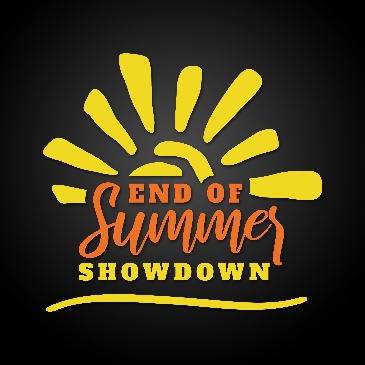 STALL FORM 		DATES:  					AUGUST 27-30, 2020    	      Prepay for stalls 	Thank youMove-in day Wednesday, August 26, 2020Call VHC Stable Office if you plan to arrive prior to August 26@ 540-464-2966$20 per stall early arrival fee paid directly to VHCSEND COMPLETED FORM TO: SUZANNEGONZALES228@GMAIL.COM OR MAIL TO:Suzanne Gonzales, 8376 Middleway Pike, Charles Town, WV  25414STALL FEES:  4-night rental $140, 3-night rental $120, 2-night rental $70, 1-night rental $35.........................................................................................PARTY NAME: ___________________________________	CONTACT PERSON:__________________________CELL PHONE OF CONTACT:___________________________________________________________________	EMAIL: _________________________________________________________________________________NUMBER OF STALLS INCLUDING TACK STALLS:_________________________________________________BARN PREFERENCE:  _______________________________________________________________________STALL WITH OR NEAR:______________________________________________________________________**Please check which breed(s) classes you will be showing in.  This will help us greatly with planning.  ____AQHA	____APHA	____HALTER FUTURITYEVERY EFFORT WILL BE MADE TO ACCOMMODATE YOUR BARN/STALL PREFERENCE.  EARLY RESERVATIONS GET PRIORITY. TRAINERS WILL BE REQUIRED TO FILL OUT A TRAINER SHEET AND TURN INTO OFFICE ASAP.  CALL THE STABLE OFFICE 540-464-2966 FOR:RV RESERVATIONS, EARLY ARRIVALS, SHAVINGS, GOLF CARTFor further information, contact Suzanne Gonzales 703-201-2915 call/text